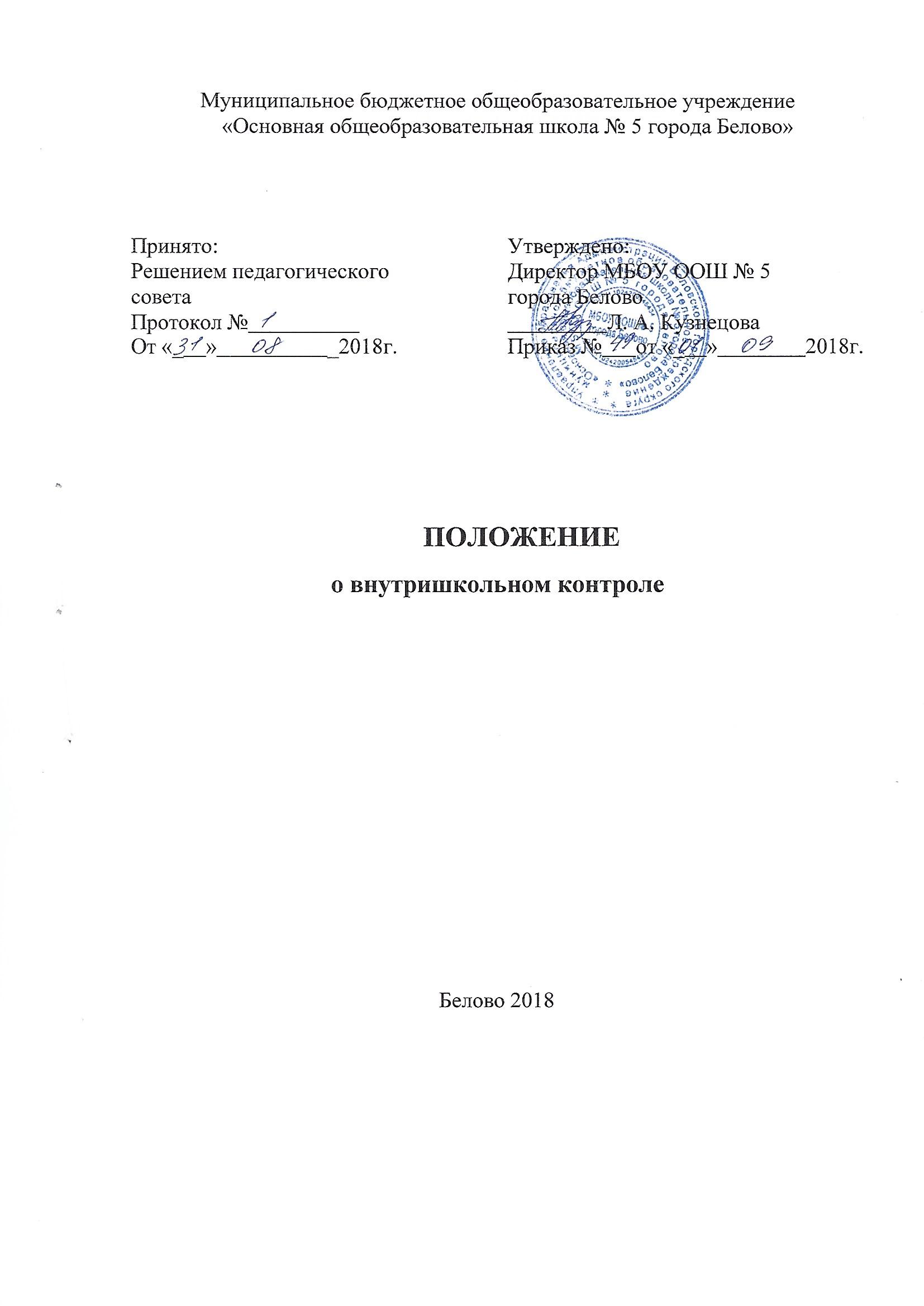 Общие положения1.1. Настоящее Положение о внутришкольном контроле (далее Положение) разработано в соответствии с Федеральным законом от 29.12.2012 № 273 – ФЗ «Об образовании в Российской Федерации», Уставом  школы, локальными актами образовательного учреждения (далее – ОУ).1.2. Настоящее Положение регламентирует содержание и порядок проведения внутришкольного контроля (далее ВШК) администрацией ОУ.1.3. Внутришкольный контроль – главный источник информации для диагностики состояния образовательного процесса, основных результатов деятельности образовательного учреждения. Под внутришкольным контролем понимается проведение членами администрации школы наблюдений, обследований, осуществляемых в порядке руководства и контроля в пределах своей компетенции за соблюдением работниками школы законодательных и иных нормативно-правовых актов РФ, Кемеровской области, школы в области образования.1.4. Основу внутришкольного контроля составляет взаимодействие администрации и педагогического коллектива на демократической основе, ориентированное на повышение эффективности педагогического процесса, на оказание методической помощи педагогическим работникам с целью совершенствования и стимулирования развития его профессионального мастерства.1.5. Положение о внутришкольном контроле утверждается педагогическим советом, имеющим право вносить в него изменения и дополнения.Цели, задачи и функции ВШК2.1. Целью ВШК является:совершенствование основной деятельности и развития образовательного процесса МБОУ ООШ №5 требованиям федерального государственного стандарта образования (далее ФГОС), улучшение повышения качества образования;2.2. Задачи внутришкольного контроля:осуществлять контроль над исполнением законодательства в области образования, выявлять нарушения и неисполнения законодательных и иных нормативно-правовых актов, принимать меры по их предупреждению;анализировать эффективность результатов деятельности педагогических работников, повышать ответственность за внедрение передовых, инновационных технологий, методов и приемов обучения;изучать результаты педагогической деятельности, выявлять положительные и отрицательные тенденции в организации образовательного процесса и разрабатывать на этой основе предложения и рекомендации по распространению педагогического опыта, устранению негативных тенденций;оказывать методическую помощь педагогическим работникам в процессе контроля, анализировать результаты выполнения приказов в ОУ;осуществлять мониторинг достижений обучающихся по отдельным предметам с целью определения качества усвоения учебного материала в соответствии с динамикой развития обучающегося.2.3. Функции ВШКинформационно – аналитическая;контрольно – диагностическая;коррективно – регулятивная;стимулирующая.Основные вопросы организации и проведения ВШК3.1. Директор школы, заместители директора, руководители методических объединений вправе осуществлять ВШК результатов деятельности педагогических работников по вопросам:соблюдения законодательства РФ в области образования, осуществления государственной политики в области образования;использования финансовых и материальных средств;использования методического обеспечения в образовательном процессе;реализации  утверждённых  образовательных  программ,	учебных планов, календарных учебных графиков;соблюдения Устава, правил внутреннего трудового распорядка и других локальных актов образовательного учреждения;соблюдения порядка проведения промежуточной аттестации обучающихся и текущего контроля успеваемости;своевременности	предоставления	отдельным	категориям	обучающихся дополнительных льгот, предусмотренных законодательством РФ;охраны	и	укрепления	здоровья	обучающихся	и	работников образовательного учреждения;3.2. Методы контроля – способы практического осуществления контроля для достижения поставленной цели:Методы контроля за деятельностью учителя:анкетирование;тестирование;собеседование;наблюдение;изучение документации;мониторинг;беседа о деятельности обучающихся;результаты учебной деятельности обучающихся.Методы контроля над результатами учебной деятельности:наблюдение;устная проверка знаний;опрос;письменная проверка знаний (контрольная работа, тест);комбинированная проверка;беседа, анкетирование, тестирование;мониторинг;изучение документации.3.3. Виды ВШК:фронтальный;тематический.3.4. Формы ВШК:входной;предварительный;текущий;промежуточный;итоговый;персональный;классно-обобщающий;предметно-обобщающий;тематически-обобщающий;обзорный;комплексно-обобщающий.3.5. Осуществление ВШК:контроль   осуществляет   директор школы  или	заместители по учебно- воспитательной работе, руководители методических объединений;внутришкольный	контроль	осуществляется	в	соответствии	с	планом, утвержденного директором школы;при проведении проверок в соответствии с планом внутришкольного контроля в отдельных случаях издается приказ по школе, в котором устанавливаются сроки представления материалов;продолжительность тематических или комплексных проверок устанавливается в каждом конкретно взятом случае и не должна превышать 14 дней;члены администрации имеют право запрашивать у педагогических работников необходимую информацию, изучать документацию, относящуюся к предмету контроля;внутришкольный контроль может осуществляться в виде плановых или оперативных проверок, мониторинга;внутришкольный контроль в виде плановых проверок осуществляется в соответствии с утвержденным планом внутришкольного контроля. Он доводится до членов педагогического коллектива в начале учебного года на совещании при директоре или педагогическом совете и не требует дополнительного предупреждения педагога, если в плане на текущий месяц указаны сроки контроля;внутришкольный контроль в виде оперативных проверок осуществляется в целях установления фактов и проверки сведений о нарушениях, указанных в письменных обращениях обучающихся и их родителей, урегулирования конфликтных ситуаций в отношениях между участниками образовательного процесса. При оперативном контроле педагогический работник предупреждается не менее чем за день до посещения уроков;при проведении оперативных проверок в случае установления фактов и сведений о нарушениях, указанных в письменных обращениях обучающихся и их родителей, издается приказ о вынесении дисциплинарного взыскания;в экстренных случаях директор и его заместители по учебно – воспитательнеой работе могут посещать уроки педагогов ОУ без предварительного предупреждения (экстренным случаем считается письменная жалоба на нарушение прав ребёнка или нарушение законодательства в области образования);внутришкольный контроль в виде мониторинга предусматривает сбор, системный учет, обработку и анализ информации об организации и результатах образовательного процесса для эффективного решения задач управления качеством образования.3.6. Основания для осуществления внутришкольного контроля:план внутришкольного контроля, утвержденный директором ОУ;заявление педагогического работника на аттестацию;проверка состояния дел для подготовки управляющих решений;письменное обращение обучающихся и их родителей по поводу нарушений в области образования.3.7. Результаты и итоги ВШК:результаты внутришкольного контроля оформляются в виде аналитической, информационной справок, справки о результатах контроля. Итоговый материал должен содержать констатацию фактов, выводы и при необходимости предложения.итоги ВШК, в зависимости от его формы, целей и задач, а также с учетом реального положения дел озвучиваются на заседаниях педагогического, методического советов, совещания при директоре, при заместителе директора и фиксируются в соответствующих протоколах.директор школы по результатам внутришкольного контроля принимает следующие решения (с изданием приказа):проведении повторного контроля;привлечении к дисциплинарной ответственности; о поощрении работников;иные решения в пределах своей компетенции.о результатах проверки сведений, изложенных в письменных обращениях обучающихся, их родителей сообщается им в установленном порядке и в установленные сроки.